Положениеоб организации питания в МКДОУ д/с № г.Алагира 1. Общие положения.1.1 .Настоящее положение разработано для муниципального казённого дошкольного образовательного учреждения «Детский сад №7» г.Алагира (далее - Учреждение) в соответствии с Законом РФ «Об образовании», Типового положением о дошкольном образовательном учреждении, санитарно- эпидемиологических правил и нормативов СанПиН 2.4.1.3049-13, Уставом Учреждения. Настоящее положение устанавливает порядок организации питания в Учреждении, разработано с целью создания оптимальных условий для укрепления здоровья, обеспечения безопасности питания детей и соблюдения условий приобретения и хранение продуктов. Требования к организации питания детей, посещающих детский сад.2.1.Организация питания в Учреждении возлагается на администрацию дошкольного образовательного учреждения. Требования к деятельности по формированию рационов и организации питания детей в Учреждении, производству, реализации, организации потребления продукции общественного питания для детей, посещающих Учреждение, определяются санитарно-эпидемиологическими правилами и нормативами, установленными санитарными, гигиеническими и иными нормами и требованиями, несоблюдение которых создает угрозу жизни или здоровью воспитанников ДОУ.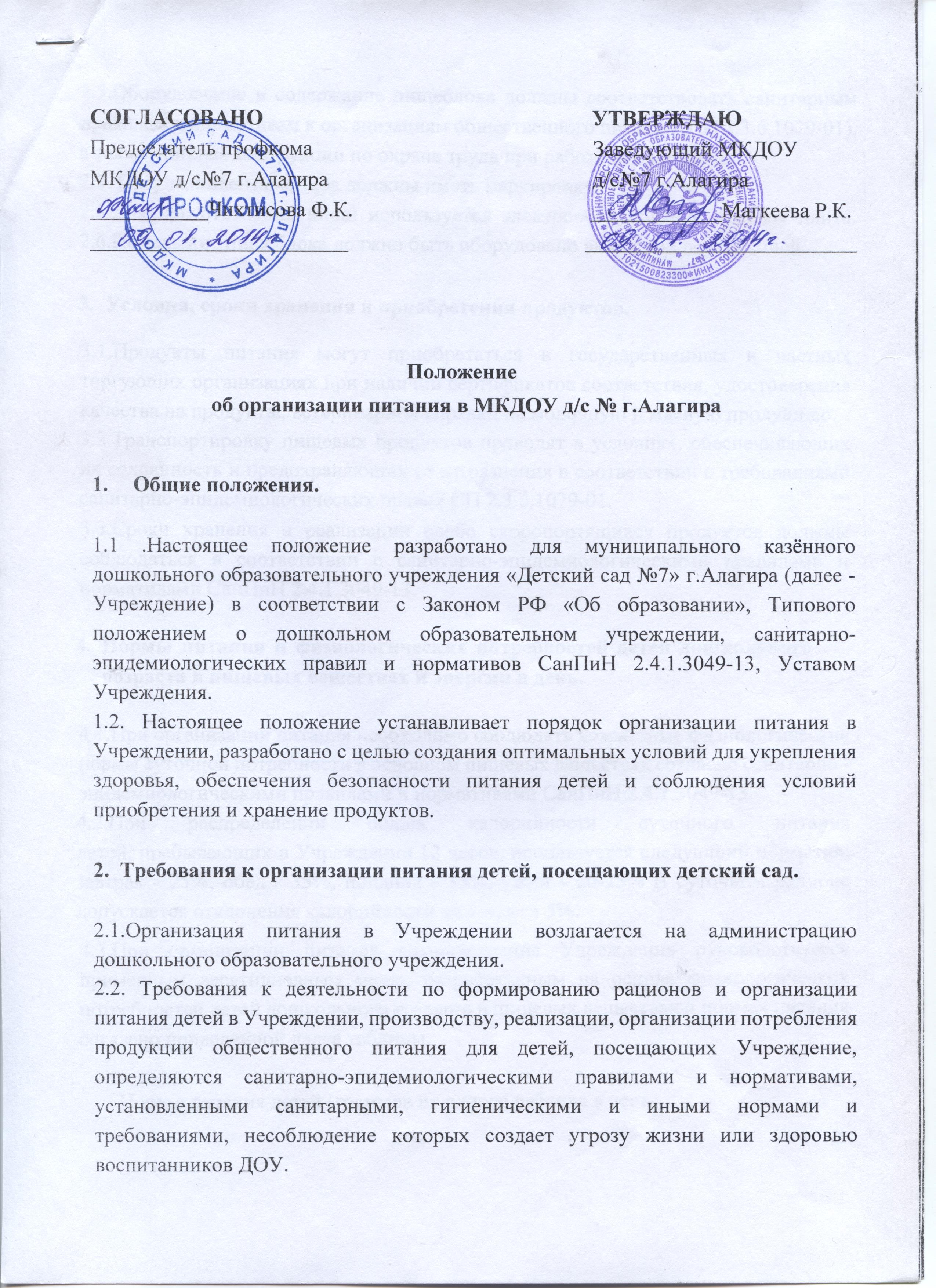 2.3.Оборудование и содержание пищеблока должны соответствовать санитарным правилам и нормативам к организациям общественного питания (СП 2.3.6,1079-01), а также типовой инструкции по охране труда при работе в пищеблоке. Посуда, инвентарь, тара должны иметь маркировку.Для приготовления пищи используется электрооборудование, газовая плита.Помещение пищеблока должно быть оборудовано вытяжной вентиляцией. Условия, сроки хранения и приобретения продуктов.Продукты питания могут приобретаться в государственных и частных торгующих организациях при наличии сертификатов соответствия, удостоверения качества на продукты, ветеринарной справки на молочную и мясную продукцию.Транспортировку пищевых продуктов проводят в условиях, обеспечивающих их сохранность и предохраняющих от загрязнения в соответствии с требованиями санитарно-эпидемиологических правил СП 2.3.6.1079-01.Сроки хранения и реализации особо скоропортящихся продуктов должны соблюдаться в соответствии с санитарно-эпидемиологическими правилами и нормативами СанПиН 2.4.1.3049-13. Нормы питания и физиологических потребностей детей дошкольного возраста в пищевых веществах и энергии в день.При организации питания необходимо соблюдать возрастные физиологические нормы суточной потребности в основном пищевых веществах согласно санитарно - эпидемиологическими правилами и нормативами СанПиН 2.4.1.3049-13.При распределении общей калорийности суточного питания детей, пребывающих в Учреждении 12 часов, используется следующий норматив: завтрак - 25%, обед - 35%, полдник - 15%, ужин - 20-25% В суточном рационе допускается отклонения калорийности на «-», «+» 5%.При организации питания администрация Учреждения руководствуется примерным десятидневным меню, разработанным на основе физиологических потребностей детей дошкольного возраста в пищевых веществах и нормах питания согласно приведенной далее таблицы.Нормы питания детей (граммов на одного ребенка в день)4.4. Ассортимент основных продуктов, их замена, объём порций для воспитанников	Учреждения	определяется	на	основаниисанитарно-эпидемиологических правил и нормативов. Разграничение компетенции по вопросам организации питания. Руководитель Учреждения:-создает условия для организации питания детей;-несет персональную ответственность за организацию питания детей в Учреждении. Распределение обязанностей по организации питания между заведующей ДОУ, медицинским персоналом, работниками пищеблока, кладовщиком, отражаются в их должностных инструкциях. Финансирование расходов на питание. Воспитанники Учреждения обеспечиваются четырехразовым питанием для детей с 12-ти часовым пребыванием. Расчет финансовых расходов на питание детей в Учреждении осуществляется централизованно, через РУО на основании установленных норм питания и физиологических потребностей детей в пищевых веществах. Объемы финансирования расходов на организацию питания на очередной финансовый год устанавливается с учетом прогноза численности детей в Учреждении.Наименование продуктаКоличество продуктов в зависимости от возрастаКоличество продуктов в зависимости от возрастаНаименование продукта1-3 года3-7 летМолоко390450Творог3040Сметана с м.д.ж. не более 15%911Сыр46Мясо(говядина 1 кат.бескостная /говядина 1 кат. на костях)5055Птица2024Рыба (филе)3237Яйцо куриное диетическое2024Картофель: с 1.09 по 31.10 с 31.10 по 31.12 с 31.12 по 28.02 с 29.02 по 1.09брутто-160, нетто-120 бруто-172, нетто-120 брутто-185, нетто120 брутто-200, нетто-120брутто-187, нетто-140 брутто-200, нетто-140 брутто-215, нетто 140 брутто-234, нетто-140Овощи, зелень205260Фрукты свежие95100Фрукты сухие911Хлеб ржаной4050Хлеб пшеничный70100Крупы, бобовые3043Макаронные изделия812Мука пшеничная2529Мука картофельная (крахмал)33Масло коровье сладкосливочное2226Масло растительное911Кондитерские изделия720Чай, включая фиточай0,50,6Кофейный напиток1,01,2Дрожжи0,40,5Сахар3747Соль46Какао-порошок0,50,6